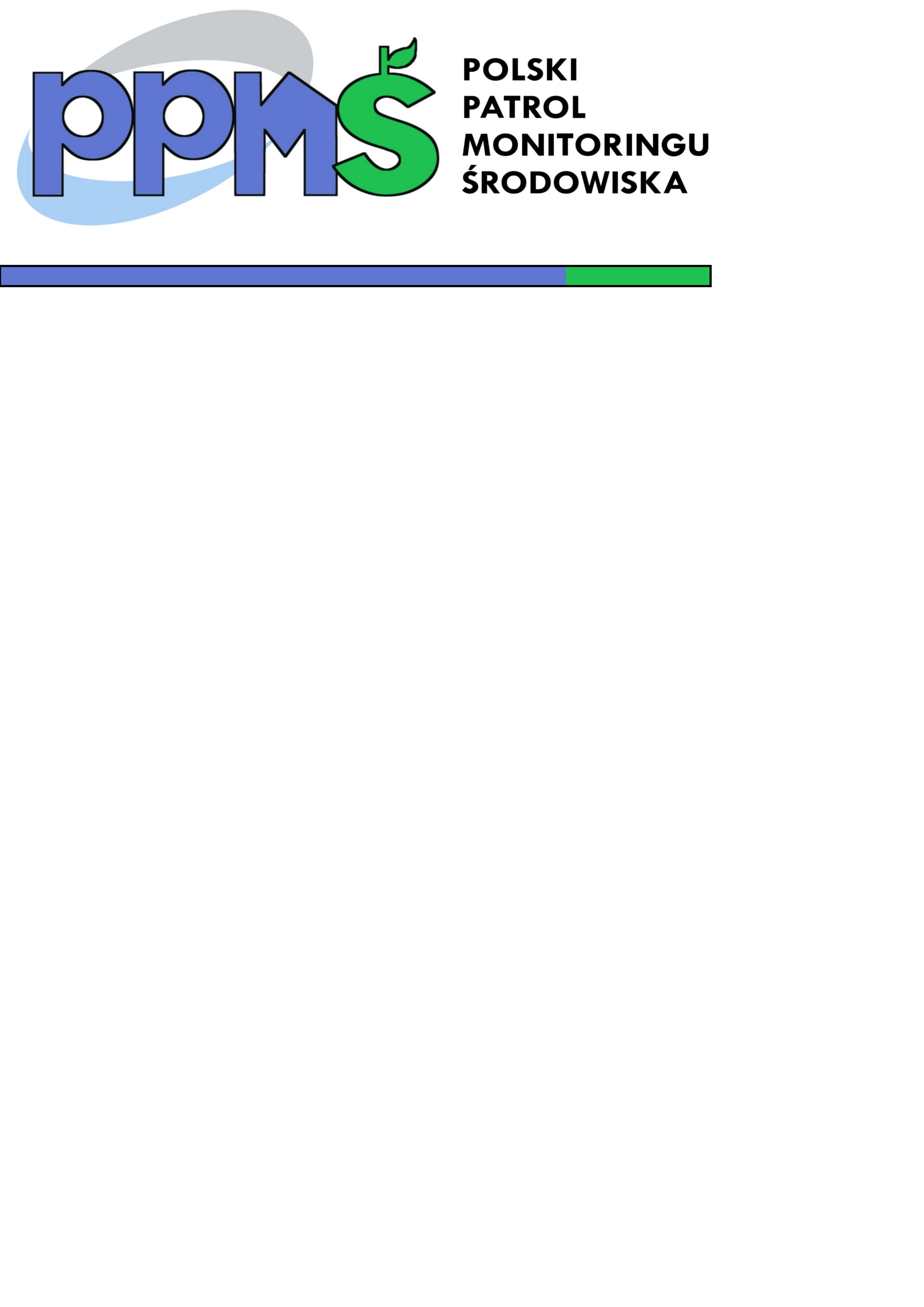        RAMOWY PROGRAM TRZECIEGO 2-DNIOWEGO SPOTKANIA  
W RAMACH POLSKIEGO PATROLU MONITORINGU ŚRODOWISKA w formie KLUBU MŁODEGO NAUKOWCAPIĄTEK, 3 października 2014 r.:18:00-22:00	Przyjazd i zakwaterowanie uczestników – „dla gości z daleka”I DZIEŃ – SOBOTA, 4 października 2014r.:8:45 – 9:15 	Rejestracja uczestników klubu młodego naukowca9:15 – 11.30 	Wykład „Pyły – źródła, rodzaje i ocena zanieczyszczenia powietrza”9:15 – 10:15 	Wykład część pierwsza10:15- 10:30 	Przerwa10:30 – 11:30 	Wykład część druga11.30 – 11.45 	Przerwa kawowa11:45 – 12:45 	Zajęcia laboratoryjne – przygotowanie do wyjścia w teren12:45 - 14:45 	Badania terenowe – mierzenie stopnia zapylenia w wybranych punktach Gdańska14:45- 15:15 	Zajęcia laboratoryjne – przygotowanie próbek do analizy15:15- 16:00 	Przerwa obiadowa (catering)16:00 – 18:15 	Wykład „Oddziaływanie zanieczyszczeń pyłowych na środowisko i zdrowie człowieka”16:00 – 17.00 	Wykład część pierwsza17:00 – 17:15 	Przerwa17:15 – 18:15 	Wykład część druga*  należy pamiętać o uwzględnieniu prognozy pogody, zaopatrzeniu się w wygodne obuwie i plecak II DZIEŃ - NIEDZIELA, 5 października 2014 r.:9:00 – 11.30 	Zajęcia laboratoryjne – obliczenia i zestawienie wyników, doświadczenia eksperymentalne11:30 – 12:00 	Podsumowanie i wnioski z doświadczeń12:00 – 12:45 	Wykład „Oczyszczanie spalin z zanieczyszczeń pyłowych”12:45 – 13:00	Prezentacja materiałów promocyjnych Kampanii „Misja –emisja” realizowanej przez 			firmę Abrys, prezentacja założeń konkursu dla młodzieży „Lekcja o niskiej emisji.”13:00 – 13:15 	Przerwa13:15 – 14:15 	Wykład „Ograniczanie emisji zanieczyszczeń pyłowych”14:15 – 15:00 	Przerwa obiadowa (catering)15:00 – 15:30 	Wyjazd uczestników 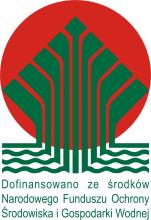 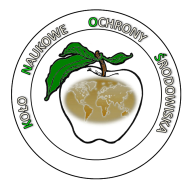 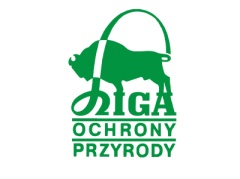 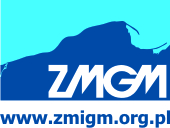 